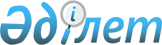 О признании утратившими силу некоторых решений Правительства Республики КазахстанПостановление Правительства Республики Казахстан от 25 апреля 2015 года № 323      Правительство Республики Казахстан ПОСТАНОВЛЯЕТ:



      1. Признать утратившими силу некоторые решения Правительства Республики Казахстан согласно приложению к настоящему постановлению.



      2. Настоящее постановление вводится в действие со дня его первого официального опубликования.      Премьер-Министр

      Республики Казахстан                    К. МасимовПриложение        

к постановлению Правительства

Республики Казахстан   

от 25 апреля 2015 года № 323 

Перечень

утративших силу некоторых решений

Правительства Республики Казахстан

      1. Постановление Правительства Республики Казахстан от 8 мая 2012 года № 594 «Об утверждении Правил участия субъектов администрирования в реализации проектных механизмов в сфере регулирования выбросов и поглощений парниковых газов» (САПП Республики Казахстан, 2012 г., № 48, ст. 661).



      2. Постановление Правительства Республики Казахстан от 25 мая 2012 года № 684 «Об утверждении Правил создания и обращения частей установленного количества, единиц сокращения выбросов, единиц сертифицированного сокращения выбросов, единиц поглощения парниковых газов и других производных, предусмотренных международными договорами Республики Казахстан».



      3. Постановление Правительства Республики Казахстан от 30 июня 2012 года № 897 «Об утверждении Правил реализации проектных механизмов в сфере регулирования выбросов и поглощений парниковых газов» (САПП Республики Казахстан, 2012 г., № 61, ст. 847).
					© 2012. РГП на ПХВ «Институт законодательства и правовой информации Республики Казахстан» Министерства юстиции Республики Казахстан
				